 Совет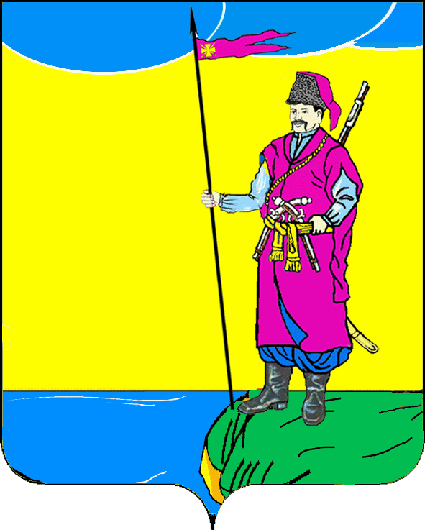 Пластуновского сельского поселенияДинского районаРЕШЕНИЕот ____________								 	    № _____станица ПластуновскаяО закреплении недвижимого муниципального имущества на праве оперативного управления за муниципальными учреждениямиВ соответствии с Федеральным законом от 06.10.2003 № 131-ФЗ «Об общих принципах организации местного самоуправления в Российской Федерации», Федеральным законом от 26.06.2006 № 135-ФЗ «О защите конкуренции», Гражданским кодексом Российской Федерации, решением Совета муниципального образования Пластуновское сельское поселение от 27.12.2010 № 91 «О Положении о порядке управления и распоряжения объектами муниципальной собственности муниципального образования Пластуновское сельское поселение Динского района», руководствуясь Уставом муниципального образования Пластуновское сельское поселение в составе муниципального образования Динской район, в целях эффективного использования муниципального имущества, Совет Пластуновского сельского поселения Динского района, р е ш и л: Возвратить с 01.12.2023 г. в муниципальную казну муниципального образования Пластуновское сельское поселение в составе муниципального образования Динской район следующие объекты недвижимости:Нежилое здание (дом культуры) с кадастровым номером 23:07:0601039:154, общей площадью 2496,9 кв.м., с балансовой стоимостью 28983768,53 руб., расположенное по адресу: Российская Федерация Краснодарский край, Динской р-он, ст-ца Пластуновская, ул. Красная,                     д. 180Б.Нежилое здание (здание администрации) с кадастровым номером 23:07:0601043:69, общей площадью 370,7 кв.м., с балансовой стоимостью 4301848,00 руб., расположенное по адресу: Российская Федерация, Краснодарский край, Динской р-он, ст-ца Пластуновская, ул. Мира, д. 26А.Нежилое здание (зал торжеств) с кадастровым номером 23:07:0601043:72, общей площадью 527,1 кв.м., с балансовой стоимостью 1397718,00 руб., расположенное по адресу: Российская Федерация, Краснодарский край, Динской р-он, ст-ца Пластуновская, ул. Мира, д. 26А.Нежилое помещение (музей) с кадастровым номером 23:07:0601043:73, общей площадью 37,3 кв.м., с балансовой стоимостью 140767,00 руб., расположенное по адресу: Российская Федерация, Краснодарский край, Динской р-он, ст-ца Пластуновская, ул. Мира, д. 26А, пом. 13.Нежилое здание (туалет), общей площадью 25,8 кв.м., с балансовой стоимостью 300,00 руб., расположенное по адресу: Российская Федерация, Краснодарский край, Динской р-он, ст-ца Пластуновская,                     ул. Мира, д. 26А, литер В.Прекратить с 01.12.2023 г. право постоянного (бессрочного) пользования у муниципального казенного учреждения «Обеспечение хозяйственного обслуживания Пластуновского сельского поселения» (Ткаченко) муниципальными объектами недвижимости, указанными в п. 1.2. (здание администрации), 1.3. (зал торжеств), 1.4. (музей), 1.5. (туалет) данного решения.Прекратить с 01.12.2023 г. право постоянного (бессрочного) пользования у муниципального бюджетного учреждения культуры «Культурно-досуговое объединение ст. Пластуновской» (Юксеева) муниципальному объекту недвижимости, указанному в п. 1.1. (дом культуры) данного решения.Закрепить с 01.12.2023 г. муниципальный объект недвижимости, указанный в п. 1.2. (здание администрации) данного решения, входящий в состав муниципальной казны, на праве оперативного управления за муниципальным казенным учреждением «Обеспечение хозяйственного обслуживания Пластуновского сельского поселения» (Ткаченко).Закрепить с 01.12.2023 г. муниципальный объект недвижимости, указанный в п. 1.1. (дом культуры) данного решения, входящий в состав муниципальной казны, на праве оперативного управления за муниципальным бюджетным учреждением культуры «Культурно-досуговое объединение                ст. Пластуновской» (Юксеева).Администрации Пластуновского сельского поселения Динского района (Олейник) обеспечить нормативно-правовое сопровождение данных изменений, внести соответствующие изменения в реестр муниципальной собственности с включением объектов, указанных в п. 1.1., 1.2., 1.3., 1.4., 1.5. данного решения в состав муниципальной казны без приостановки амортизации имущества с начислением линейным методом, в бухгалтерский учет, а также заключить с соответствующими учреждениями договоры оперативного управления муниципальным имуществом казны с учетом п. 4, 5 данного решения.Контроль за выполнением настоящего решения возложить на Администрацию Пластуновского сельского поселения Динского района  (Олейник).Настоящее решение вступает в силу со дня его официального опубликования.Председатель Совета Пластуновскогосельского поселения 							     М.Г. КулишГлава администрации Пластуновского	сельского поселения                   			                         С.К. Олейник